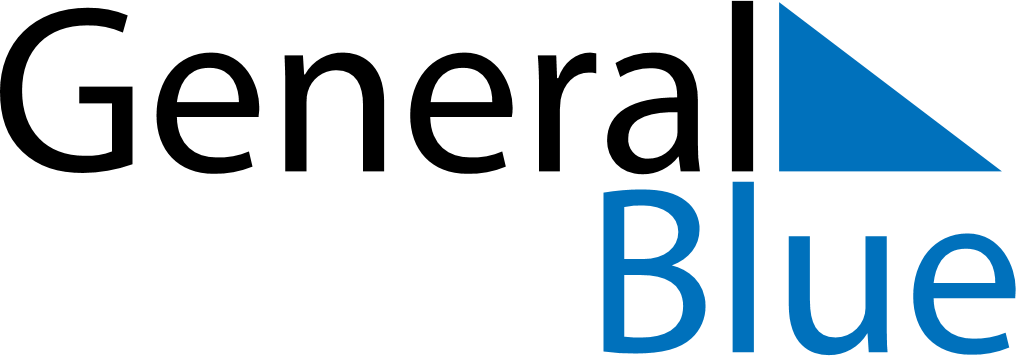 May 2024May 2024May 2024May 2024May 2024May 2024Loncopue, Neuquen, ArgentinaLoncopue, Neuquen, ArgentinaLoncopue, Neuquen, ArgentinaLoncopue, Neuquen, ArgentinaLoncopue, Neuquen, ArgentinaLoncopue, Neuquen, ArgentinaSunday Monday Tuesday Wednesday Thursday Friday Saturday 1 2 3 4 Sunrise: 8:24 AM Sunset: 6:55 PM Daylight: 10 hours and 30 minutes. Sunrise: 8:25 AM Sunset: 6:53 PM Daylight: 10 hours and 28 minutes. Sunrise: 8:25 AM Sunset: 6:52 PM Daylight: 10 hours and 26 minutes. Sunrise: 8:26 AM Sunset: 6:51 PM Daylight: 10 hours and 24 minutes. 5 6 7 8 9 10 11 Sunrise: 8:27 AM Sunset: 6:50 PM Daylight: 10 hours and 22 minutes. Sunrise: 8:28 AM Sunset: 6:49 PM Daylight: 10 hours and 20 minutes. Sunrise: 8:29 AM Sunset: 6:48 PM Daylight: 10 hours and 18 minutes. Sunrise: 8:30 AM Sunset: 6:47 PM Daylight: 10 hours and 17 minutes. Sunrise: 8:31 AM Sunset: 6:46 PM Daylight: 10 hours and 15 minutes. Sunrise: 8:32 AM Sunset: 6:45 PM Daylight: 10 hours and 13 minutes. Sunrise: 8:33 AM Sunset: 6:44 PM Daylight: 10 hours and 11 minutes. 12 13 14 15 16 17 18 Sunrise: 8:33 AM Sunset: 6:43 PM Daylight: 10 hours and 9 minutes. Sunrise: 8:34 AM Sunset: 6:42 PM Daylight: 10 hours and 7 minutes. Sunrise: 8:35 AM Sunset: 6:41 PM Daylight: 10 hours and 6 minutes. Sunrise: 8:36 AM Sunset: 6:41 PM Daylight: 10 hours and 4 minutes. Sunrise: 8:37 AM Sunset: 6:40 PM Daylight: 10 hours and 2 minutes. Sunrise: 8:38 AM Sunset: 6:39 PM Daylight: 10 hours and 1 minute. Sunrise: 8:39 AM Sunset: 6:38 PM Daylight: 9 hours and 59 minutes. 19 20 21 22 23 24 25 Sunrise: 8:39 AM Sunset: 6:37 PM Daylight: 9 hours and 58 minutes. Sunrise: 8:40 AM Sunset: 6:37 PM Daylight: 9 hours and 56 minutes. Sunrise: 8:41 AM Sunset: 6:36 PM Daylight: 9 hours and 55 minutes. Sunrise: 8:42 AM Sunset: 6:35 PM Daylight: 9 hours and 53 minutes. Sunrise: 8:43 AM Sunset: 6:35 PM Daylight: 9 hours and 52 minutes. Sunrise: 8:43 AM Sunset: 6:34 PM Daylight: 9 hours and 50 minutes. Sunrise: 8:44 AM Sunset: 6:34 PM Daylight: 9 hours and 49 minutes. 26 27 28 29 30 31 Sunrise: 8:45 AM Sunset: 6:33 PM Daylight: 9 hours and 48 minutes. Sunrise: 8:46 AM Sunset: 6:33 PM Daylight: 9 hours and 46 minutes. Sunrise: 8:46 AM Sunset: 6:32 PM Daylight: 9 hours and 45 minutes. Sunrise: 8:47 AM Sunset: 6:32 PM Daylight: 9 hours and 44 minutes. Sunrise: 8:48 AM Sunset: 6:31 PM Daylight: 9 hours and 43 minutes. Sunrise: 8:49 AM Sunset: 6:31 PM Daylight: 9 hours and 42 minutes. 